(WW00)   [AR]  –   Fragewörter, Wörterliste – „W-Wörter“   / كلمات السؤال ، قائمة الكلمات (WW01)  –  Fragewörter(WW02)  –  [AR]    – „W-Wörter“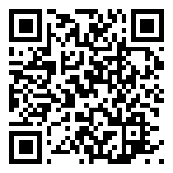 Wer?من الذى؟Was?لما؟Wessen?أعرف؟Wem?من؟Wen?من؟Wann?متى؟seit wann?منذ متى؟bis wann?الى متى؟Wie lange?كم المدة؟Wo?أين؟Woher?من أين؟Von wo?من أين؟Wohin?أين؟Warum?لماذا ا؟Wofür?لماذا؟Womit?بماذا؟Wodurch?التي من خلالها؟Welche?أي؟Was für ein?ما؟Wie?كيف؟Wie viel? – Wie viele?كم؟ - كم العدد؟Wie oft?كم مرة؟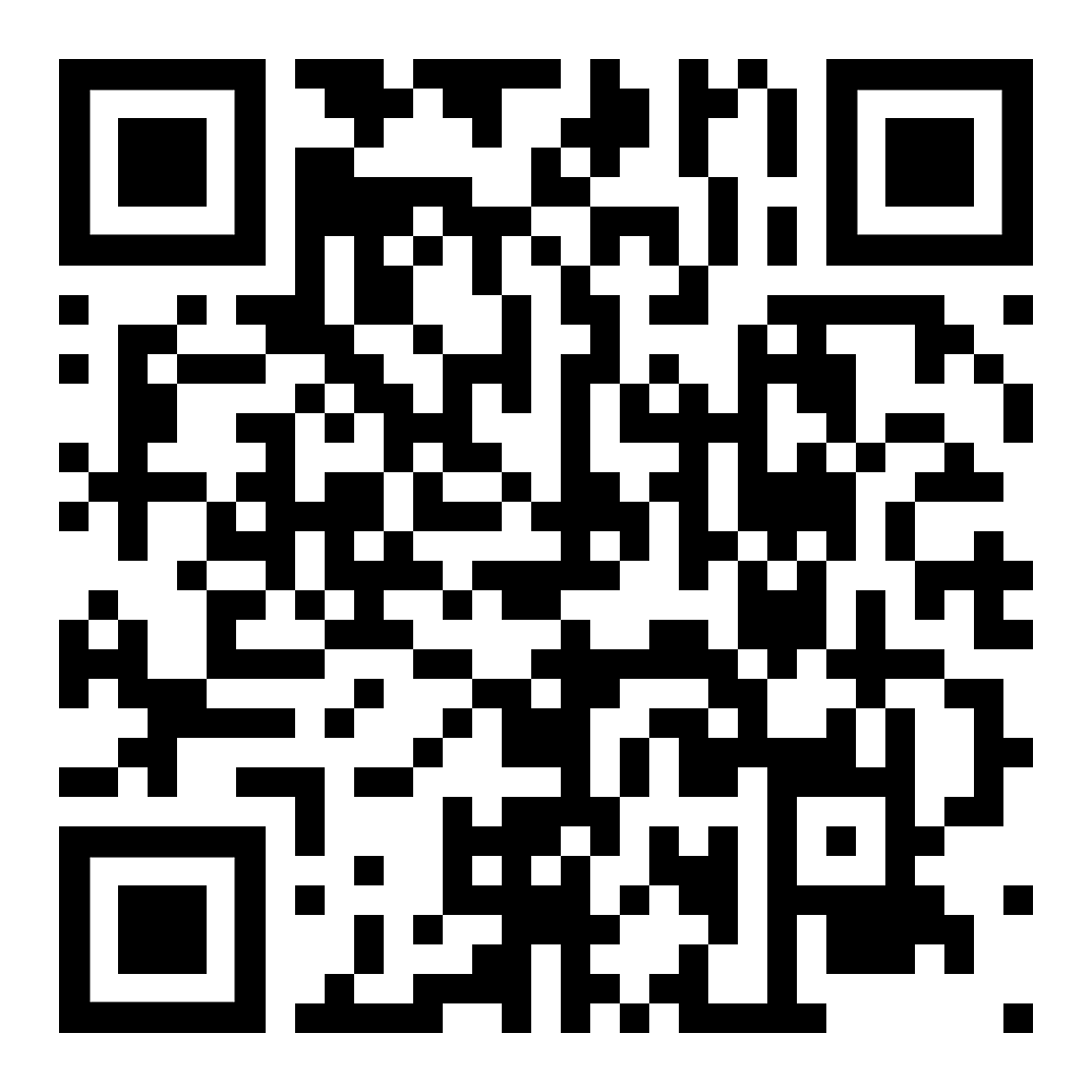 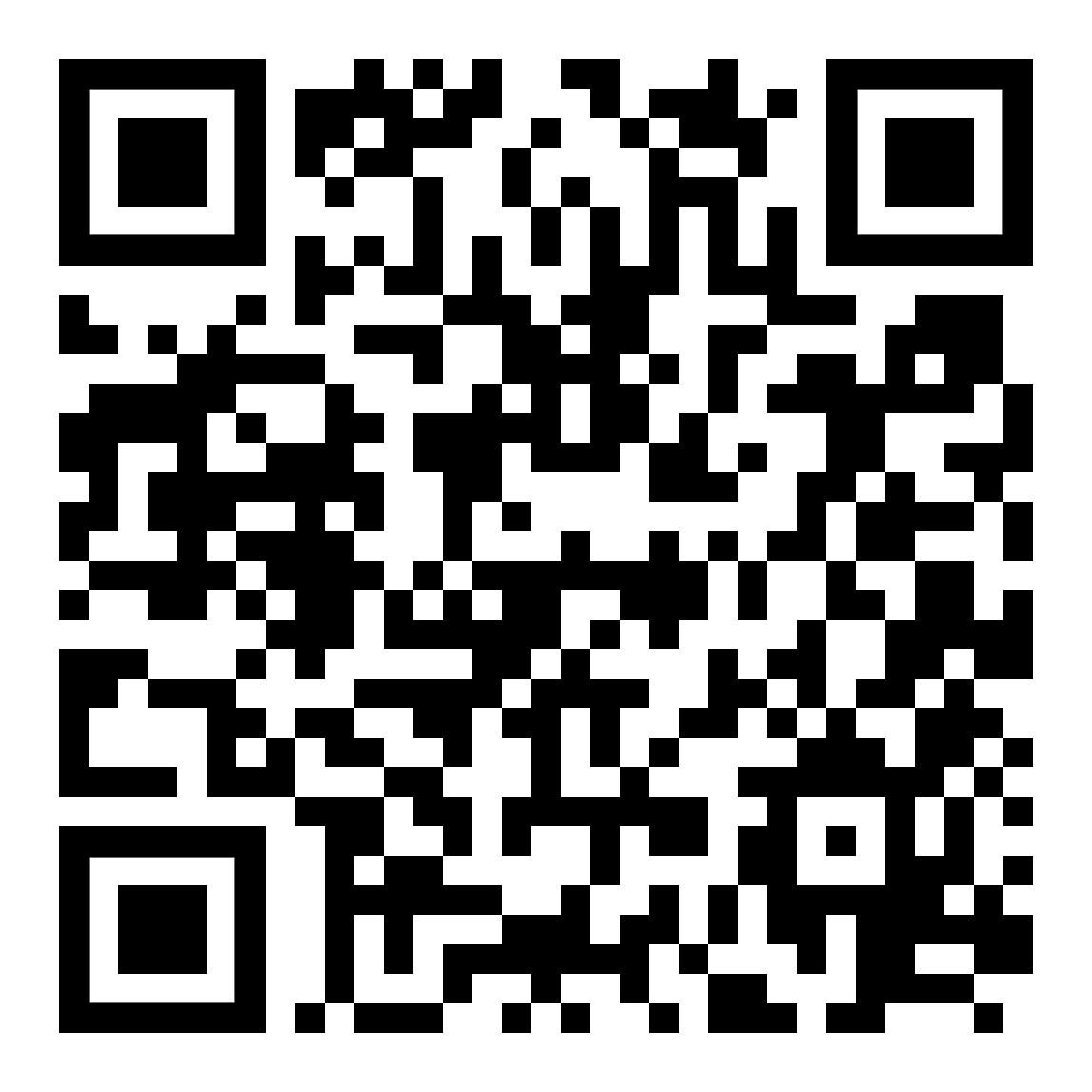 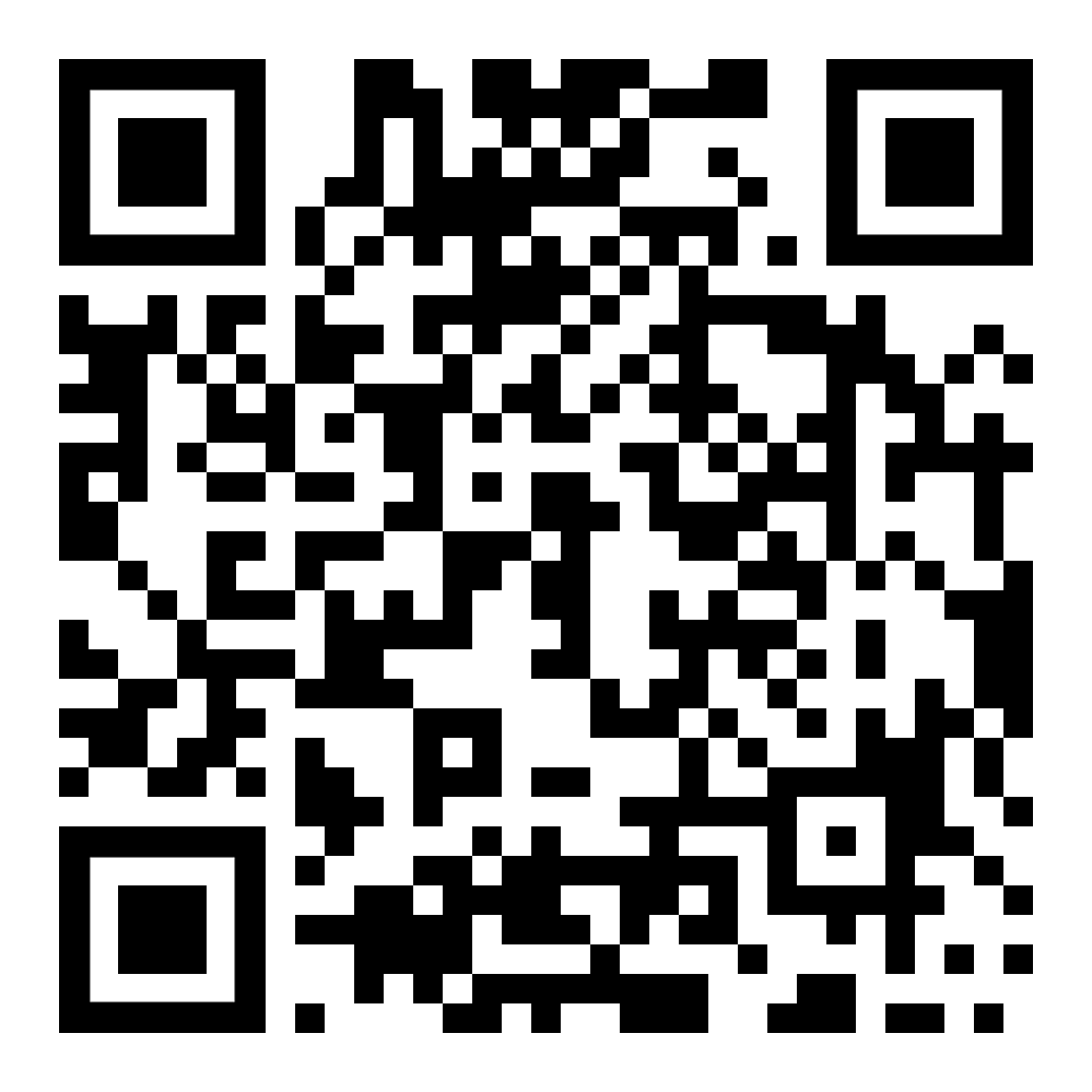 Höre dir die Wörter an (MP3)استمع الى الكلماتdiese Seite  /  این صفحهzur Kapitelseite Sprache …به صفحه فصل داستان های کوتاهFragewörter – Teil 1,  Beispielsätzeكلمات الاستفهام - الجزء الأول، الجمل سبيل المثالFrage nach den einzelnen Satzteilenاسأل عن الأجزاء الفردية من الجملةBeispiel  /  المثال  1  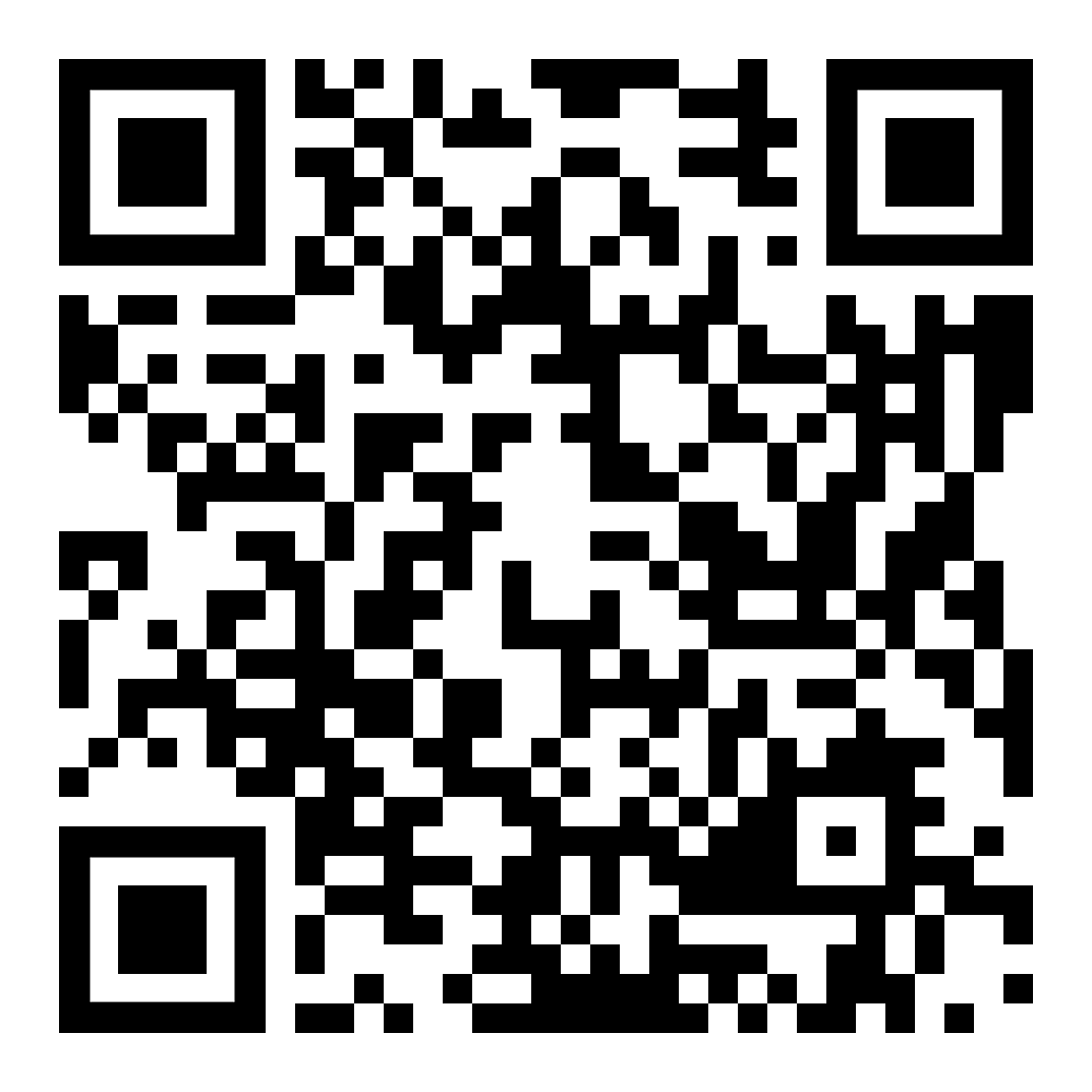 dieses Beispiel anhören
استمع إلى هذا المثالIch komme von zu Hause 
und gehe zur Haltestelle. لقد أتيت من المنزل وأذهب إلى محطة الحافلات.dieses Beispiel anhören
استمع إلى هذا المثالIchWer?من؟kommeWas geschieht?ماذا حدث؟von zu HauseWoher? Von wo?من أين؟ من أين؟und geheWas mache ich?ماذا أفعل؟zur HaltestelleWohin?حيث؟Beispiel  /  المثال  2 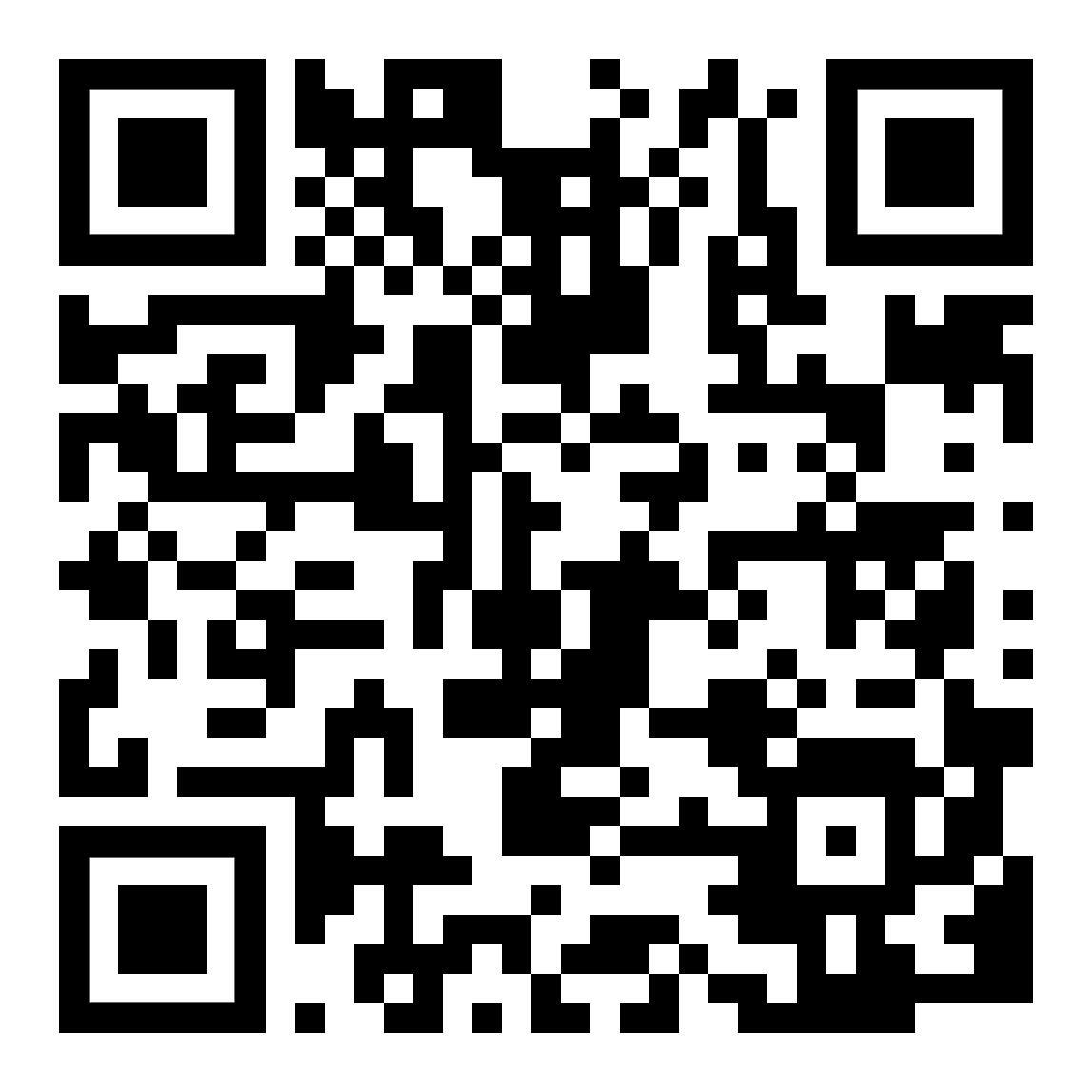 dieses Beispiel anhören
استمع إلى هذا المثالIch fahre mit einem Freund 
um drei Uhr in die Stadt سأذهب إلى المدينة مع صديق في الساعة الثالثةdieses Beispiel anhören
استمع إلى هذا المثالIch Wer?من؟fahreWas mache ich?ماذا أفعل؟mit einem FreundMit wem?مع من؟um drei UhrWann?عندما؟in die Stadt Wohin?حيث؟Beispiel  /  المثال  3 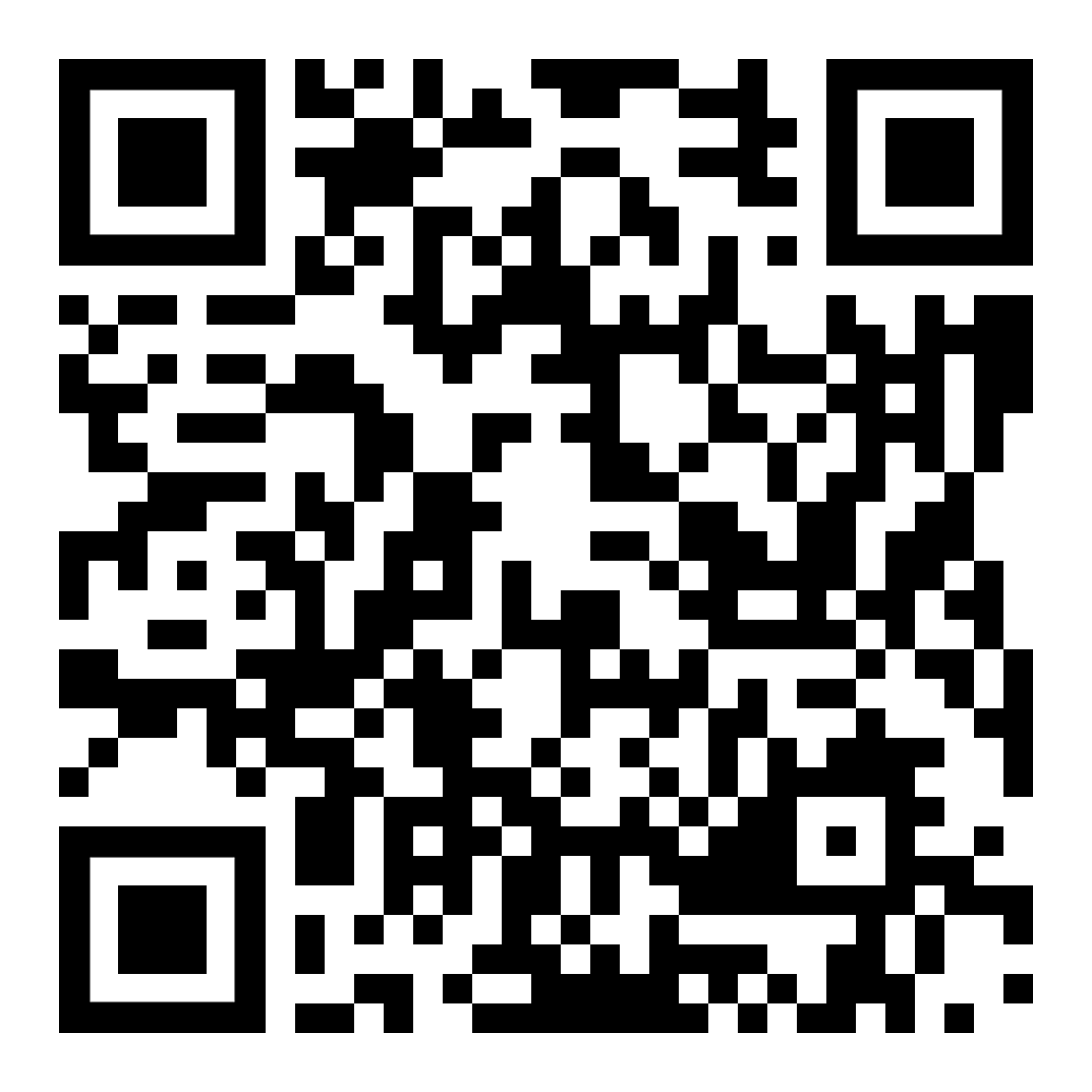 dieses Beispiel anhören
استمع إلى هذا المثالIch wohne in der Stadt Innsbruck 
und fahre mit dem Fahrrad.أعيش في مدينة إنسبروك وأركب دراجتي.dieses Beispiel anhören
استمع إلى هذا المثالIchWer?من؟wohneWas geschieht?ماذا حدث؟in der StadtWo?حيث؟InnsbruckIn welcher Stadt?في أي مدينة؟und fahreWas mache ich?ماذا أفعل؟mit dem FahrradWomit?ما؟Beispiel  /  المثال  4 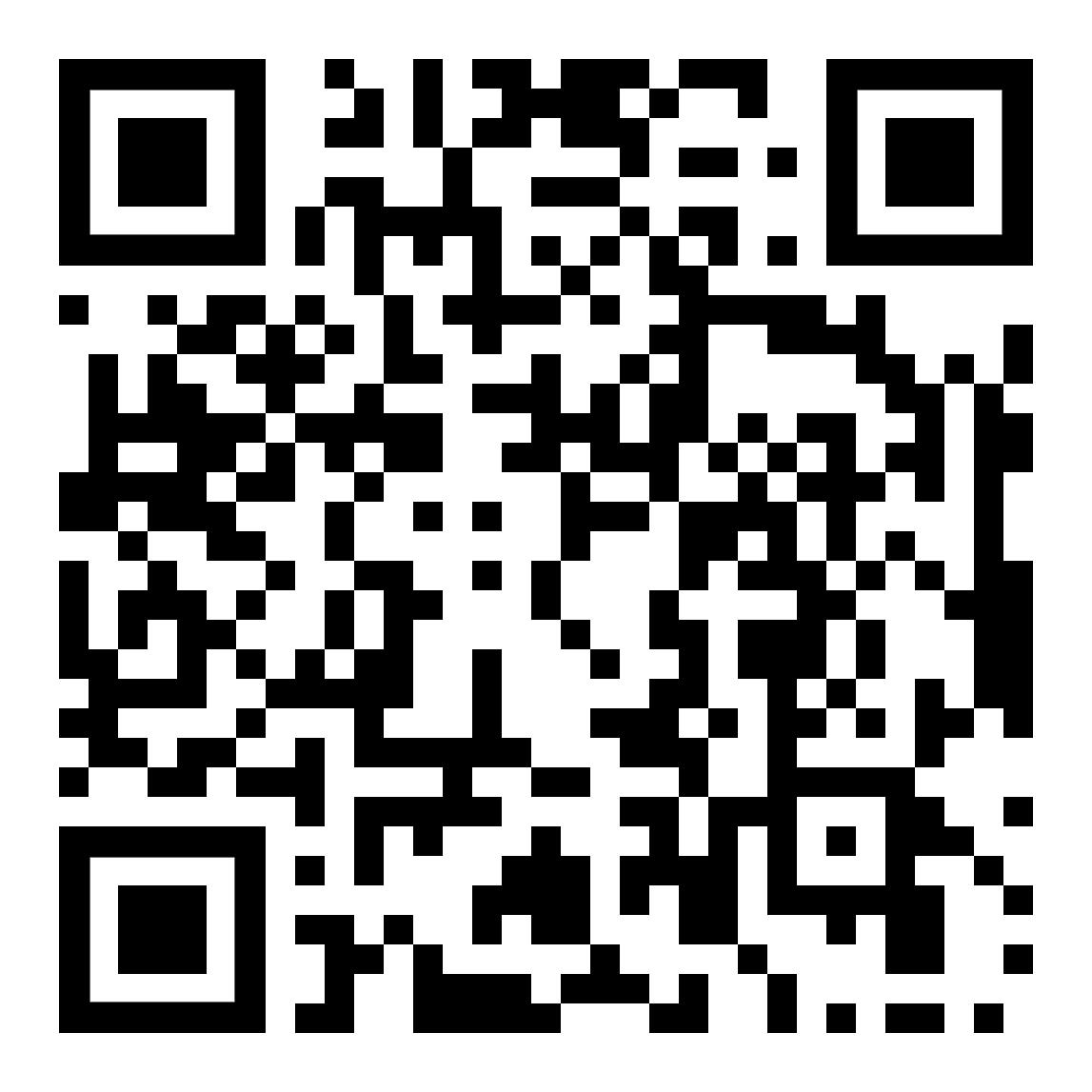 dieses Beispiel anhören
استمع إلى هذا المثالMein Freund fährt jeden Tag 
schnell zu seinem Büro.صديقي يقود سيارته بسرعة إلى مكتبه كل يوم.dieses Beispiel anhören
استمع إلى هذا المثالMein FreundWer?من؟meinWessen Freund?صديق من؟fährt Was macht er?ماذا يفعل؟jeden TagWann?عندما؟jedenWie oft?كم مرة؟schnellWie (fährt er)?كيف (يفعل) القيادة؟zu seinem BüroWohin?حيث؟sein BüroZu wessen Büro?إلى مكتب من؟Beispiel  /  المثال  5 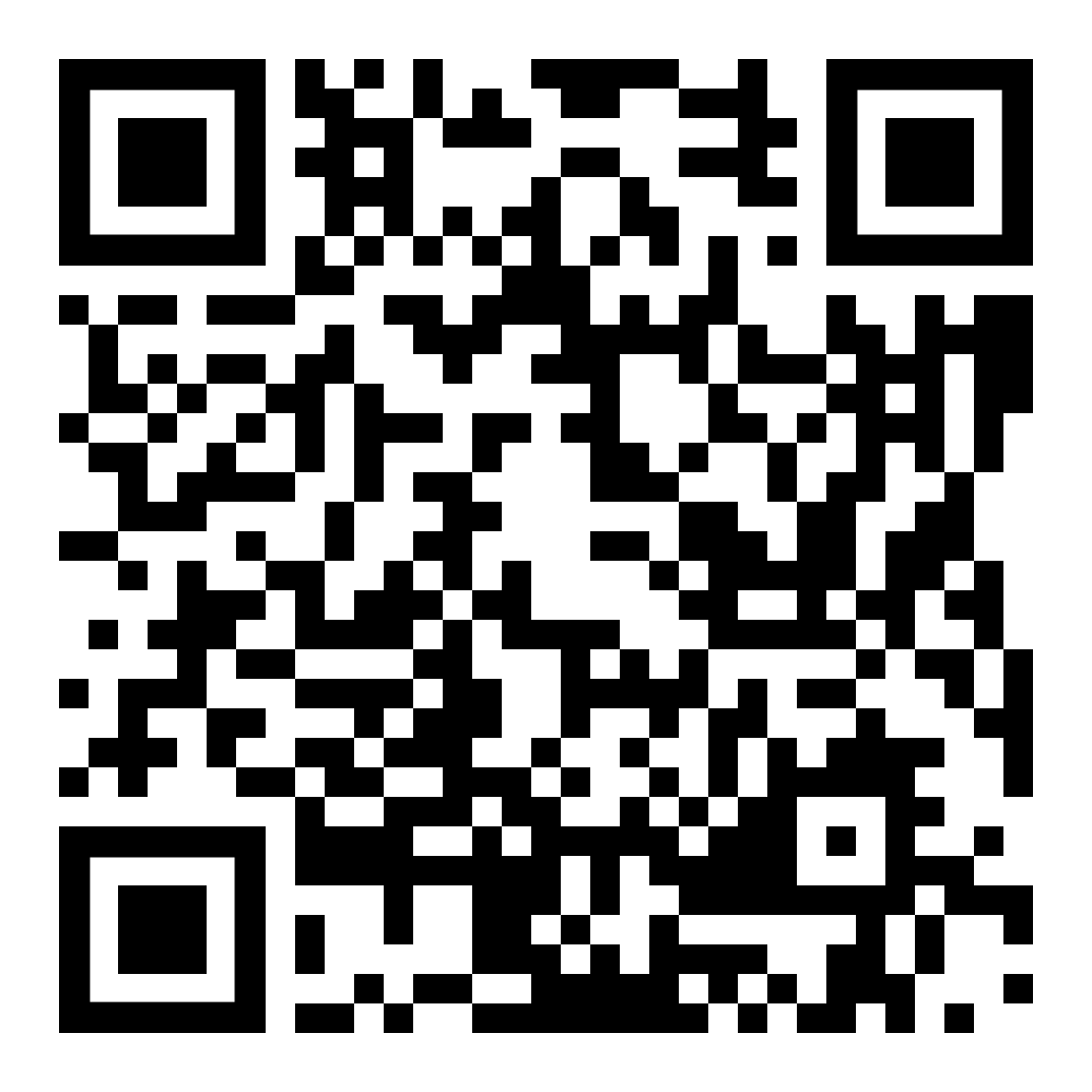 dieses Beispiel anhören
استمع إلى هذا المثالEinige Schüler arbeiten im Sommer 
von Juli bis September vier Wochen lang
in einem Ferienjob.يعمل بعض الطلاب في وظيفة أثناء الإجازة لمدة أربعة أسابيع في الصيف من يوليو إلى سبتمبر.dieses Beispiel anhören
استمع إلى هذا المثالEinige SchülerWer?من؟einigewie viele?كم عدد؟arbeitenWas machen sie?ماذا تفعل؟im Sommer Wann?عندما؟von JuliVon wann?من متى؟bis SeptemberBis wann?حتى متى؟vier Wochen langWie lange?ما المدة؟in einem FerienjobWo?حيث؟Ferien~Was für ein (Job)?ما هو نوع (الوظيفة)؟Beispiel  /  المثال  6 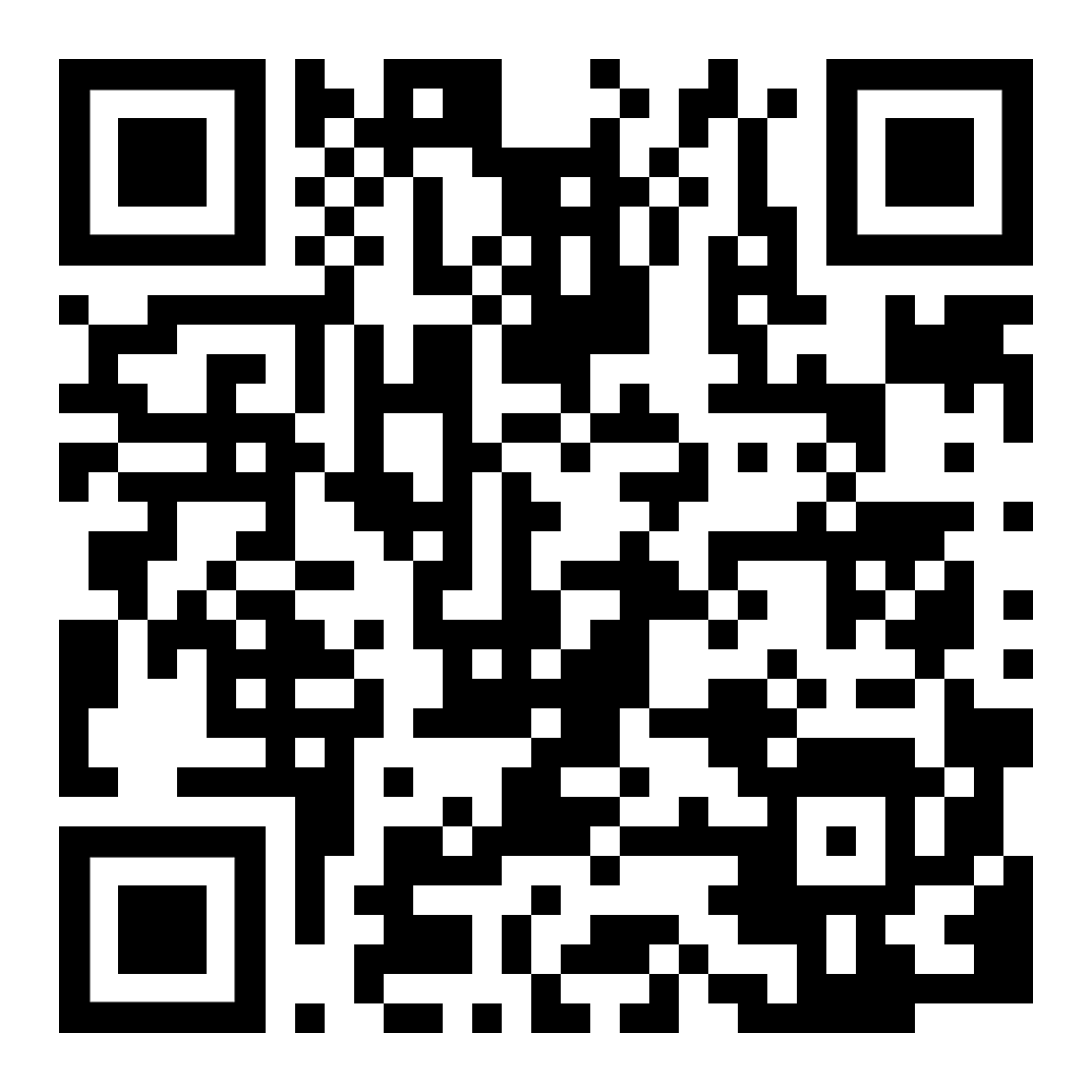 dieses Beispiel anhören
استمع إلى هذا المثالDer Angestellte öffnet die Tür 
zu seinem Büro mit dem Schlüssel.يفتح الموظف باب مكتبه بالمفتاح.dieses Beispiel anhören
استمع إلى هذا المثالDer AngestellteWer?من؟öffnetWas macht er?ماذا يفعل؟die TüreWen? / Was?منهم؟ / ماذا؟zu seinem BüroWas für eine?أي نوع من واحد؟sein BüroWelches? Wessen?أيهم؟ التي؟mit dem SchlüsselWomit?ما؟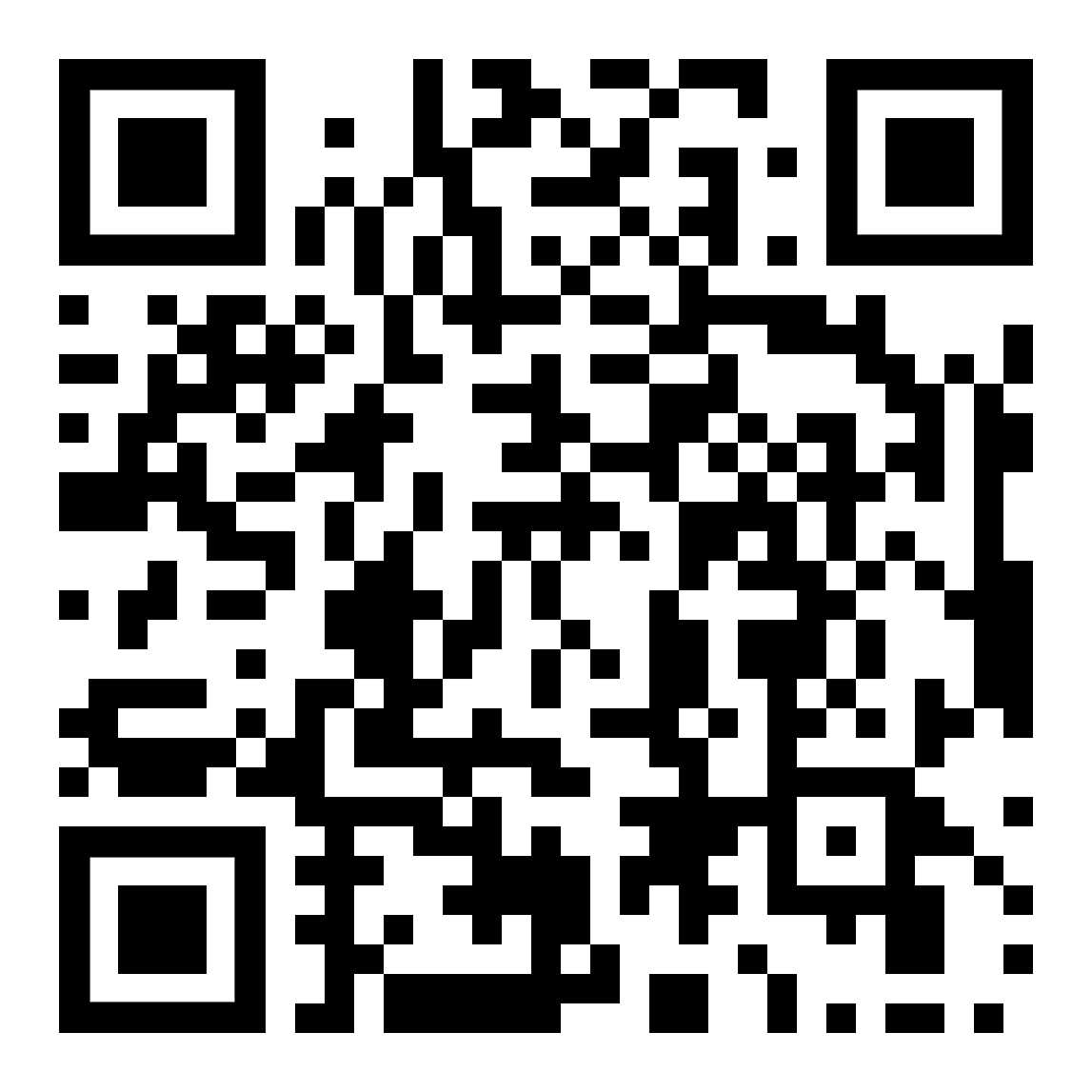 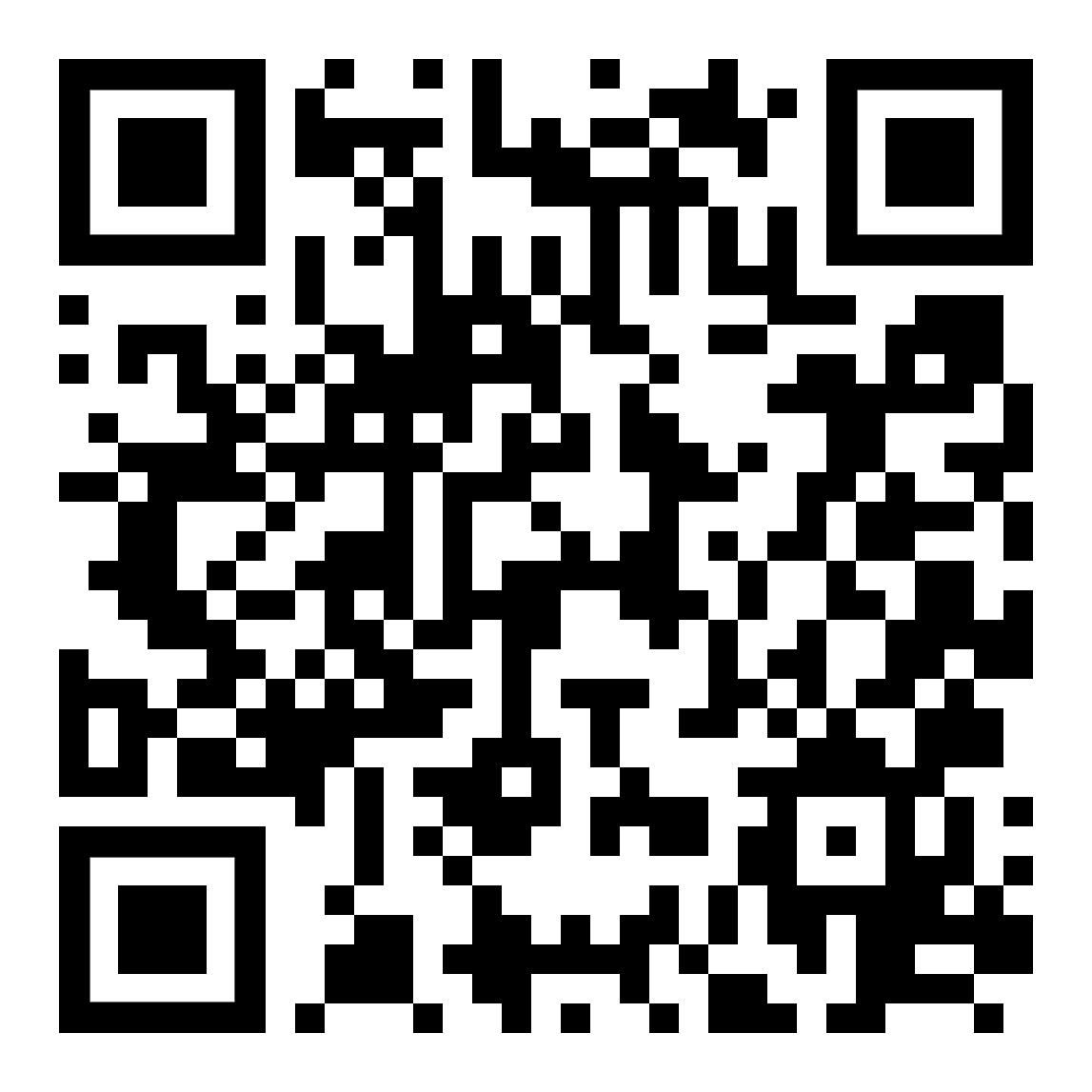 Fragewörter Übersichtنظرة عامة على كلمات السؤالdiese Seite  /  این صفحهzur Kapitelseite Sprache …به صفحه فصل داستان های کوتاه